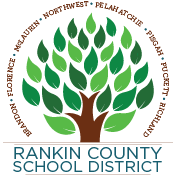 EXIT OPTIONSAlternate Diploma Option EligibilityAvailable for incoming 9th graders (2018-2019) who meet criteria for SCDStudents must participate in MAAP-A and achieve the determined score on each alternate assessment (Year I – Biology, Year II – English II, Year III – US History, and Year IV – Algebra)Not equivalent to a traditional high school diploma and is not recognized by post-secondary entitiesInstruction from the Essential Elements are required Refer to the Mississippi Diploma Options for required coursesCertificate of Completion EligibilityNot equivalent to a traditional high school diploma and is not recognized by post-secondary entitiesStudents without a Significant Cognitive Disability at the end of 8th grade who:Are 16 years or older; ANDAt least three or more grade levels below their peers in reading and math; ANDHave a signed statement from the parent that they understand that the Certificate of Completion is not a Standard Diploma and will not meet the requirements for entry into any career or post-secondary opportunity that requires a diploma.Students with a Significant Cognitive Disability a the end of 8th grade who:Have extremely limited or no receptive and expressive communication skills; ANDHave a signed statement from the parent that they understand that the Certificate of Completion is not a Standard Diploma and will not meet the requirements for entry into any career or post-secondary opportunity that requires a diploma.Students with or without a Significant Cognitive Disability at the end of their third year of high school (six semesters) who:Have not earned a minimum of 3 English credits, 3 Math credits, 2 Science credits, 2 Social Studies, and 5 Electives; ANDHave a signed statement from the parent that they understand that the Certificate of Completion is not a Standard Diploma and will not meet the requirements for entry into any career or post-secondary opportunity that requires a diploma; ANDHave evidence of three or more years of intensive intervention to earn Carnegie UnitsCertificate of Completion RequirementsCourse of Study determined by the IEP CommitteeAreas of instruction should be developed based on the needs of the individual studentCourse work could include intensive remediation in deficit area skills, career preparation courses, and/or life skills courseStudents must have completed at least four years of high school OR be at least 19 years of age at the time of graduationAll students are required to participate in the Mississippi Academic Assessment Program